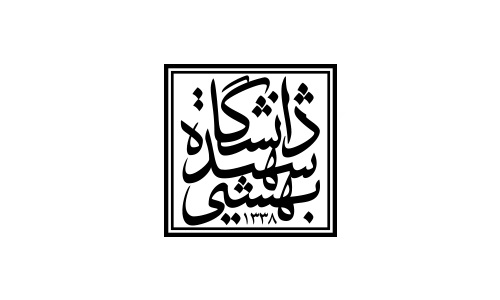 اقرارنامه حقوق ناشی از پایان‌نامه/رسالهبا امضاء این سند صاحب امضا، ضمن اقرار به اطلاع کامل از مقررات موضوع "ضوابط مالکیت فکری دانشگاه شهید بهشتی" مصوب شورای دانشگاه به تاریخ 1/2/1393،  اقرار مینماید این پایاننامه/ رساله تماماً موضوع حقوق مالکانه دانشگاه شهید بهشتی به شرح مندرج در این ضوابط بوده و براین اساس هر نوع بهرهبرداری شخصی از آن به هر شکل نظیر تبدیل به کتاب، مقاله، ثبت دانش موضوع آن با عنوان اختراع، طرح صنعتی و غیره، و یا تصرف حقوقی نظیر انتقال حق کلاً یا جزئاً و یا صدور مجوز بهره برداری به هر شخص و هر مقدار باید با رعایت این ضوابط و اصلاحات بعدی صورت گیرد. نام و نامخانوادگی دانشجو:عنوان پایاننامه/رساله:رشته و مقطع تحصیلی:استادان راهنما و مشاور: امضاء و تاریخ: